Мастер-класс: «Спортивные игрушки своими руками»Цель: создание условий для привлечения родителей к активному преображению спортивно- игровой среды Уважаемые родители!  Сегодня  я расскажу вам,  какое интересное спортивное оборудование можно изготовить своими руками и как его   использовать в процессе физкльтурно-оздоровительной работы с детьми.С вами будут проведены игровые упражнения, где вы сможете оценить эффективность работы с этим оборудованием.Я надеюсь, что проведённый сегодня мастер – класс поможет вам построить интересную спортивно-оздоровительную среду у себя дома.Уважаемые родители предлагаем смастерить совместно со своим ребёнком «Ловушку» и поиграть. 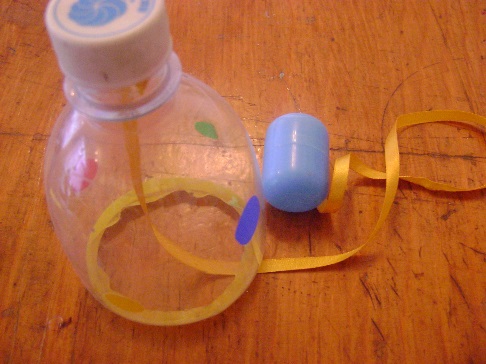 Нам понадобиться: - Пластиковая бутылка- Киндер - яйцо- Тонкая лента 50см - Цветная изолента или цветная бумага.Приступаем к изготовлению ловушки:Отрезаем верхний край пластиковой бутылки и обрабатываем его изолентой.Откручиваем крышку у бутылки, пропускаем в бутылку ленту, конец ленты закручиваем крышкой.Раскрываем киндер-яйцо, вставляем другой конец ленты в яйцо и закрываем его.Оформляем бутылку цветной бумагой или изолентой.Кольцеброс - ловушка готов, приятных и интересных игр. Игрушка «Вертушка» - развивает ловкость, быстроту.Для этого нам нужно:- три полоски длиной 15см и шириной 1см- палочка Изготовление: Сложить каждую полоску пополам (рис.1) Собираем вертушку (рис.2)Подтягивая за концы полосок доделываем вертушку (рис.3)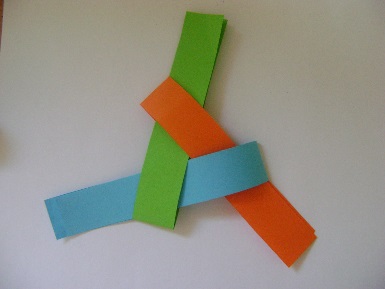 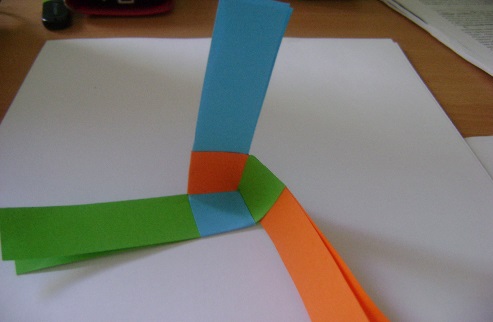 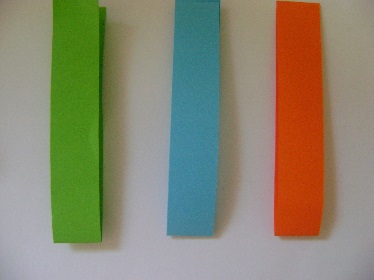 Рис.1	Рис.2	Рис.3Игрушка «Птичка в клетке»- развитие дыхания.Вам понадобится:- 2 квадратных листа бумаги 10Х10см, на одном квадрате  нарисована птица, на другом клетка (рисуем сами)- толстая нить 30см- ножницы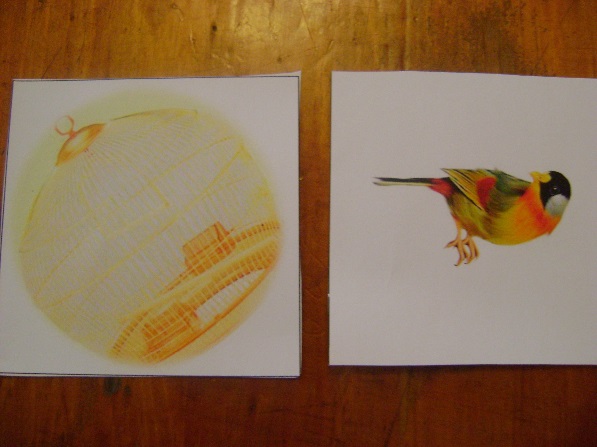 - клеящий карандашИзготовление:1. Склеиваем картинки друг с другом, так чтобы с одной стороны была птица, а с другой клетка, прокладывая между картинками по диагонали нить.Держим за концы нити и дуем на уголок картинки, картинка начинает крутиться, и птичка оказывается в клетке.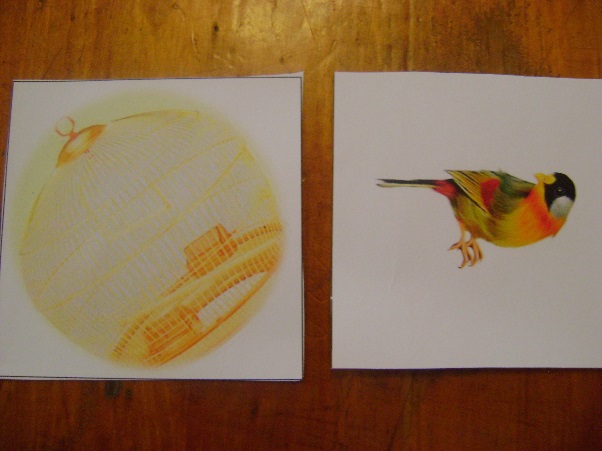 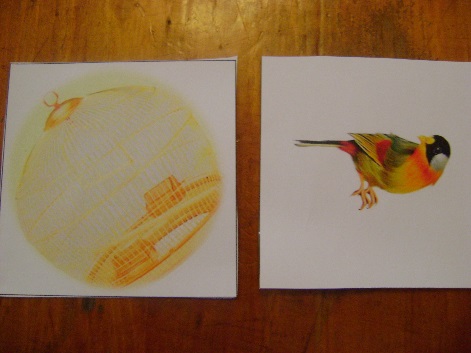 